Gold Coast CityAbout the profile areas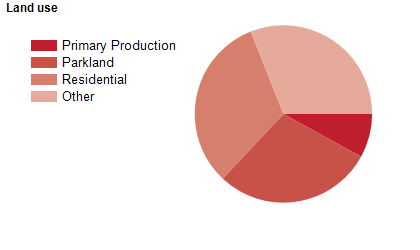 